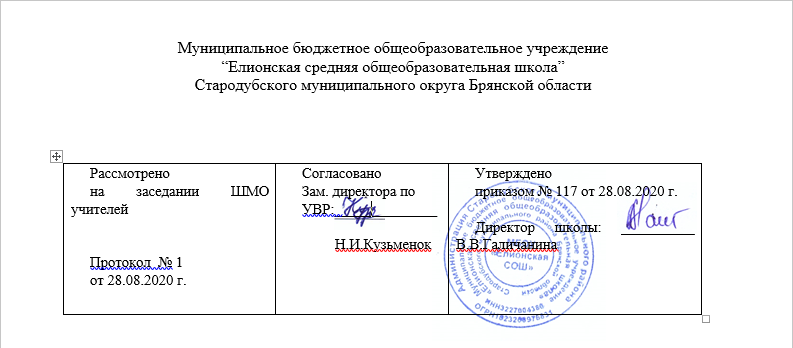 Рабочая программа начального общего образованияпо окружающему мирудля 3 классаСоставила: Бобылёва Ирина Ивановна,учитель начальных классовГод разработки программы  2020 годПланируемые результаты освоенияучебного предмета «Окружающий мир» ЛИЧНОСТНЫЕ РЕЗУЛЬТАТЫУ обучающегося будут сформированы:первичное представление о гражданской идентичности в форме осознания «Я» как юного гражданина России, одновременно осознающего свою принадлежность к определённому этносу*;умение использовать позитивную лексику, передающую положительные чувства в отношении своей Родины;первичное представление о ценностях многонационального российского общества (образ Родины как семьи разных народов, образ Москвы как духовной ценности, важной для разных народов)*;ценностные представления о своей семье и своей малой родине;первичные представления об изменении человека и окружающего мира с течением времени, овладение первоначальными навыками адаптации в изменяющемся мире на основе представлений о развитии техники, в том числе электронной;представление о новой социальной роли ученика, правилах школьной жизни (быть готовым к уроку, бережно относиться к школьным принадлежностям – учебнику, рабочей тетради и др.);положительное отношение к школе и учебной деятельности;первичное представление о личной ответственности за свои поступки через бережное отношение к природе и окружающему миру в целом*;эстетические чувства, впечатления от восприятия предметов и явлений окружающего мира;этические чувства, эмоционально-нравственная отзывчивость на основе взаимодействия с другими людьми и с природой, доброжелательное отношение к сверстникам, стремление прислушиваться к мнению одноклассников*;потребность сотрудничества со взрослыми и сверстниками на основе взаимодействия при выполнении совместных заданий*;первоначальная установка на безопасный, здоровый образ жизни через выявление потенциальной опасности окружающих предметов, знакомство с правилами безопасности в быту, при переходе улицы, в транспорте, осознание важности правильной подготовки ко сну, правильного питания, выполнения гигиенических процедур;бережное отношение к материальным и духовным ценностям через знакомство с трудом людей разных профессий.МЕТАПРЕДМЕТНЫЕ РЕЗУЛЬТАТЫ
РегулятивныеОбучающийся научится:понимать и принимать учебную задачу, сформулированную учителем;сохранять учебную задачу урока (воспроизводить её в ходе урока по просьбе учителя);выделять из темы урока известные знания и умения;планировать своё высказывание (продумывать, что сказать вначале, а что потом);планировать свои действия на отдельных этапах урока (целеполагание, проблемная ситуация, работа с информацией и пр. по усмотрению учителя);сверять выполнение работы по алгоритму, данному в учебнике или рабочей тетради;осуществлять контроль, коррекцию и оценку результатов своей деятельности, используя «Странички для самопроверки»;фиксировать в конце урока удовлетворённость/неудовлетворённость своей работой на уроке (с помощью средств, предложенных учителем), позитивно относиться к своим успехам/неуспехам.ПознавательныеОбучающийся научится:понимать и толковать условные знаки и символы, используемые в учебнике для передачи информации (условные обозначения, выделения цветом, оформление в рамки и пр.);находить и выделять под руководством учителя необходимую информацию из текстов, иллюстраций, в учебных пособиях и пр.;понимать схемы учебника, передавая содержание схемы в словесной форме;понимать содержание текста, интерпретировать смысл, применять полученную информацию при выполнении заданий учебника, рабочей тетради или заданий, предложенных учителем;анализировать объекты окружающего мира с выделением отличительных признаков;проводить сравнение и классификацию объектов по заданным критериям;устанавливать элементарные причинно-следственные связи;строить рассуждение (или доказательство своей точки зрения) по теме урока в соответствии с возрастными нормами;проявлять индивидуальные творческие способности при выполнении рисунков, схем, подготовке сообщений и пр.;располагать рассматриваемые объекты, события и явления на шкале относительного времени «раньше — теперь».КоммуникативныеОбучающийся научится:включаться в диалог с учителем и сверстниками;формулировать ответы на вопросы;слушать партнёра по общению (деятельности), не перебивать, не обрывать на полуслове, вникать в смысл того, о чём говорит собеседник;договариваться и приходить к общему решению;излагать своё мнение и аргументировать свою точку зрения;интегрироваться в группу сверстников, проявлять стремление ладить с собеседниками, не демонстрировать превосходство над другими, вежливо общаться;признавать свои ошибки, озвучивать их, соглашаться, если на ошибки указывают другие;употреблять вежливые слова в случае неправоты «Извини, пожалуйста», «Прости, я не хотел тебя обидеть», «Спасибо за замечание, я его обязательно учту» и др.;понимать и принимать совместно со сверстниками задачу групповой работы (работы в паре), распределять функции в группе (паре) при выполнении заданий;строить монологическое высказывание, владеть диалогической формой речи (с учётом возрастных особенностей, норм);готовить небольшие сообщения с помощью взрослых (родителей, воспитателя ГПД и пр.) по теме проекта.К концу 3-го класса учащиеся научатся:находить на карте Российскую Федерацию, Москву — столицу России;называть субъект Российской Федерации, в котором находится город (село), где живут учащиеся;различать государственные символы России — флаг, герб, гимн;приводить примеры народов России;сравнивать город и село, городской и сельский дома;различать объекты природы и предметы рукотворного мира;различать объекты и явления неживой и живой природы;измерять температуру воздуха, воды, тела человека;сравнивать объекты природы, делить их на группы;ухаживать за комнатными растениями и животными живого уголка;находить нужную информацию в учебнике и дополнительной литературе;соблюдать правила поведения в природе, читать и рисовать экологические знаки;различать виды транспорта;определять профессии людей по фотографиям и описаниям, находить взаимосвязи между трудом людей различных профессий;различать внешнее и внутреннее строение тела человека;правильно строить режим дня, соблюдать правила личной гигиены;соблюдать правила безопасного поведения на улице и в быту, на воде и в лесу;различать основные дорожные знаки, необходимые пешеходу;соблюдать основные правила противопожарной безопасности;правильно вести себя при контактах с незнакомцами;соблюдать правила вежливости при общении со взрослыми и сверстниками, правила культурного поведения в школе и других общественных местах;К концу 3 - го класса учащиеся получат возможность научиться:определять объекты природы с помощью атласа-определителя;находить и показывать на глобусе и карте мира материки и океаны;читать карту и план, правильно показывать на настенной карте;различать физическую и политическую карты, находить и показывать на политической карте мира разные страныразличать стороны горизонта, обозначать их на схеме;оценивать характер взаимоотношений людей в семье, в школе, в кругу сверстников;приводить примеры семейных традиций;прослеживать производственные цепочки, изображать их с помощью моделей;узнавать различные строительные машины и материалы, объяснять их назначениеоценивать отношение людей к окружающему миру;находить связи в природе, между природой и человеком;проводить наблюдения и ставить опыты;различать составные части экономики, объяснять их взаимосвязь;Содержание учебного предмета«Как устроен мир» (6 час)Природа. Разнообразие природы. Как классифицируют объекты природы. Биология – наука о живой природе. Царства живой природы (растения, грибы, бактерии, животные). Ценность природы для людей.Человек. Человек – часть природы. Отличия человека от других живых существ. Внутренний мир человека. Ступеньки познания человеком окружающего мира.Проект «Богатства отданные людям» Подготовка к выполнению проекта: знакомство с материалами учебника, распределение заданий, обсуждение способов и сроков работы.Общество. Человек как член общества. Человечество. Семья  как часть общества, многообразие народов Земли. Страна (государство). Символы государства. Глава государства. Представление о гражданстве. Мы – граждане России. Что такое экология. Мир глазами эколога. Экология как наука о связях между живыми существами и окружающей средой, ее роль в жизни человека и общества. Экологические связи, их разнообразие. Природа в опасности! Положительное и отрицательное влияние человека на природу. Морская корова, странствующий  голубь - примеры исчезнувших животных  по вине человека .Охрана природы. Заповедники и национальные парки – особо охраняемые территории. Обобщение знаний по теме «Как устроен мир». Эта удивительная природа (18ч)Тела, вещества, частицы. Знакомство с целями и задачами раздела. Естественные и искусственные тела. Твердые, жидкие, газообразные вещества. Разнообразие веществ. Химия – наука о веществах. Наиболее распространенные в быту вещества (соль , сахар, крахмал, кислоты). Кислотные дожди. Воздух и его охрана. Воздух как смесь газов. Свойства воздуха. Охрана чистоты воздуха .Вода. Вода как вещество. Значение воды для жизни на Земле. Свойства воды. Превращения и круговорот воды. Три состояния воды. Круговорот воды в природе. Берегите воду! Использование воды человеком. Источники загрязнения воды. Меры по охране чистоты воды и её экономному использованию. Как разрушаются камни. Процесс разрушения горных пород, причины, последствия. Что такое почва. Почва как верхний плодородный слой земли. Состав почвы. Значение плодородия почвы для жизни растений. Образование и разрушение почвы. Охрана почвы. Разнообразие растений. Группы: водоросли, мхи, папоротники, хвойные, цветковые. Ботаника – наука о растениях. Солнце, растения и мы с вами Дыхание и питание растений, связи между растениями и окружающей средой. Роль растений в жизни животных и  человека. Размножение и развитие растений. Опыление. Рол насекомых в опылении растений. Приспособленность растений к разным способам распространения семян. Развитие растений из семян. Охрана растений. Факторы отрицательного воздействия человека на мир растений. Растения, нуждающиеся в охране. Меры охраны растений. Правила поведения в природе. Разнообразие животных. Многообразие животного мира, классификация животных: черви, моллюски, иглокожие, ракообразные, паукообразные.  Насекомые, рыбы, земноводные, пресмыкающиеся, птицы, звери. Зоология – наука о животных. Кто что ест. Проект: «Разнообразие природы нашего края». Приспособление животных к добыванию пищи, защите от врагов. Размножение  и развитие животных. Размножение и развитие животных разных групп. Охрана животных. Факторы отрицательного воздействия человека на мир животных. Исчезающие и редкие животные, внесенные в Красную книгу. Правила поведения в природе. Меры по охране животного мира. В царстве грибов. Разнообразие грибов. Строение шляпочных грибов. Взаимосвязи грибов с деревьями. Съедобные и несъедобные грибы, ядовитые грибы. 3,Правила сбора грибов. Великий круговорот жизни. Круговорот веществ. Основные звенья круговорота веществ: производители, потребители, разрушители. Роль почвы в круговороте веществ. Обобщение знаний по теме «Эта удивительная природа». Раздел «Мы и наше здоровье» (10ч )Организм человека. Анатомия, физиология. Гигиена как науки. Понятие об органах, системе органов тела человека: нервная, кровеносная, пищеварительная. Органы чувств. Глаза, уши нос, язык, кожа, их рол в восприятии мира. Гигиена органов чувств. Надежная защита организма. Кожа как орган защиты от повреждений и внешних воздействий. Свойства кожи, Гигиена кожных покровов. Первая помощь при  обмораживании, ожогах, ранах, ушибах. Опора тела и движение. Опорно-двигательная система, ее роль в организме человека. Осанка и ее роль. Роль физической  культуры в поддержании тонуса мышц. Наше питание.  Проект «Школа кулинаров». Питательные вещества, необходимые организму ( белки, жиры,  углеводы, витамины), продукты, в которых они содержатся . Пищеварительная система, ее строение и функционирование. Гигиена питания.  Подготовка к выполнению проекта. Дыхание и кровообращение. Дыхательная и кровеносная системы, их строение и работа. Взаимосвязь дыхательной и кровеносной систем.  Пульс и его частота. Умей побеждать болезни. Закаливание как фактор предупреждения заболеваний, способы закаливания. Правила поведения в случае заболевания. Здоровый образ жизни. Понятие о ЗОЖ, правила ЗОЖ для школьников. Презентация проектов «Богатства, отданные людям»,  «Разнообразие природы родного края»,  «Школа кулинаров».Наша безопасность – 7 чОгонь, вода и газ.  Знакомство с целями и задачами раздела. Действия при пожаре, аварии водопровода, утечке газа. Чтобы путь был счастливым. Правила поведения по дроге в школу, при переходе улицы, езде на велосипеде, транспорте. Дорожные знаки. Знаки предупреждающие, запрещающие, предписывающие, информационно-указательные, знаки сервиса. Проект «Кто нас защищает».Подготовка к выполнению проекта. Опасные места. Правила поведения в потенциально опасных местах: на балконе, в лифте. На стройплощадке, пустыре, в парке, лесу ит.д. Природа и наша безопасность. Опасности природного характера (гроза, ядовитые растения и грибы, змеи, собаки, кошки). Экологическая безопасность. Цепь загрязнения. Правила экологической безопасности. Обобщение знаний по теме «Наша безопасность». Чему учит экономика ( 12 ч)Для чего нужна экономика. Потребности людей. Удовлетворение потребностей людей – главная задача экономики. Товары и услуги. Природные богатства и труд людей – основа экономики. Бережное использование природных богатств. Роль труда людей в экономике, труд умственный и физический. Роль образования в экономике. Полезные ископаемые.  Наиболее важные в экономике полезные ископаемые. Значение, способы добычи охрана полезных ископаемых. Растениеводство. Сельское хозяйство как основная часть экономики. Растение как отрасль сельского хозяйства. Использование культурных растений для производства продуктов питания и промышленных товаров. Классификация культурных растений :зерновые, кормовые, прядильные, овощи, фрукты, цветы. Труд растениеводов. Животноводство. Животноводство как отрасль сельского хозяйства. Домашние сельскохозяйственные животные : млекопитающие, птицы, рыбы, насекомые. Содержание  и разведение сельскохозяйственных животных, их роль в экономике. Труд животноводов. Какая бывает промышленность. Промышленность как составная часть экономики. Отрасли промышленности. Проект «Экономика родного края»... Что такое деньги. Обмен товарами: бартер, купля – продажа. Рол денег в экономике. Виды денежных знаков. Государственный бюджет. Понятие о государственном бюджете, расходах и доходах. Источники доходов. Семейный бюджет. Понятие о семейном бюджете. Доходах и расходах семьи. Экономика и экология. Положительное и отрицательное воздействие экономики на окружающую  среду. Экономика и экология. Экологические прогнозы, их влияние на экономику .Обобщение знаний по теме  «Чему учит экономика». Путешествия по городам и странам (15 ч)Золотое кольцо России – слава и гордость страны. Города Золотого кольца – Сергиев – Посад, Переславль – Залесский, Ростов и их достопримечательности.Золотое кольцо России. Города Золотого кольца – Ярославль, Кострома и их достопримечательности. Города Золотого кольца – Иваново, Суздаль, Владимир  и их достопримечательности. Проект «Музей путешествий». Наши ближайшие соседи. Государства, граничащие с Россией, их столицы. На севере Европы. Страны севера Европы (Норвегия, Швеция, Финляндия, Дания, Исландия) , их столицы, государственное устройство. государственные языки, флаги и т.д. Что такое Бенилюкс?. Страны Бенилюкса (Бельгия, Нидерланды, Люксембург), их столицы, государственное устройство, флаги, достопримечательности. В центре Европы. Страны центра Европы: Германия, Австрия, Швейцария, их столицы, флаги, достопримечательности, знаменитые люди. Путешествие по Франции и Великобритании (Франция). Франция, её местоположение на карте, столица, государственные символы, достопримечательности, знаменитые люди. Путешествие по Франции и Великобритании( Великобритания) Её местоположение на карте, столица ,государственные символы ,достопримечательности, знаменитые люди. На юге Европы. Греция и Италия, их географическое положение, столица, государственное устройство, факты истории, памятники архитектуры и искусства, города. По знаменитым местам Мира. Отдельные памятники архитектуры и искусства. Являющиеся символами стран, в которых они находятся (Тадж-Махал в Индии, египетские пирамиды, статуя Свободы в США, здание Сиднейской оперы). Презентация проектов «Кто нас защищает»,  «Экономика родного края», «Музей путешествий». Представление результатов проектной деятельности. Формирование адекватной оценки своих достижений.Тематическое планированиеТематическое планированиеТематическое планированиеТематическое планирование№п/пТема и содержание урокаДата поплануДатафактически«Как устроен мир» (6 час)1Природа.Разнообразие природы. Как классифицируют объекты природы. Биология – наука о живой природе. Царства живой природы (растения, грибы, бактерии, животные). Ценность природы для людей.2Человек.Человек – часть природы. Отличия человека от других живых существ. Внутренний мир человека. Ступеньки познания человеком окружающего мира.Проект «Богатства отданные людям»Защита проекта 3Общество.Человек как член общества. Человечество. Семья  как часть общества, многообразие народов Земли. Страна (государство). Символы государства. Глава государства. Представление о гражданстве. Мы – граждане России.4Что такое экология.Мир глазами эколога. Экология как наука о связях между живыми существами и окружающей средой, ее роль в жизни человека и общества. Экологические связи, их разнообразие.5Природа в опасности!Положительное и отрицательное влияние человека на природу. Морская корова, странствующий  голубь - примеры исчезнувших животных  по вине человека .Охрана природы. Заповедники и национальные парки – особо охраняемые территории.6Обобщение знаний по теме «Как устроен мир». Проверочная работа.Эта удивительная природа (18ч)7Тела, вещества, частицы.Знакомство с целями и задачами раздела. Естественные и искусственные тела. Твердые, жидкие, газообразные вещества.8Разнообразие веществ.Химия – наука о веществах. Наиболее распространенные в быту вещества (соль , сахар, крахмал, кислоты). Кислотные дожди.9Воздух и его охрана.Воздух как смесь газов. Свойства воздуха. Охрана чистоты воздуха.10Вода.Вода как вещество. Значение воды для жизни на Земле. Свойства воды.11Превращения и круговорот воды.Три состояния воды. Круговорот воды в природе.12Берегите воду!Использование воды человеком. Источники загрязнения воды. Меры по охране чистоты воды и её экономному использованию.13Как разрушаются камни.Процесс разрушения горных пород, причины, последствия14Что такое почва.Почва как верхний плодородный слой земли. Состав почвы. Значение плодородия почвы для жизни растений. Образование и разрушение почвы. Охрана почвы.15Разнообразие растений.Группы: водоросли, мхи, папоротники, хвойные, цветковые. Ботаника – наука о растениях.16Солнце, растения и мы с вамиДыхание и питание растений, связи между растениями и окружающей средой. Роль растений в жизни животных и  человека.17Размножение и развитие растенийОпыление. Рол насекомых в опылении растений. Приспособленность растений к разным способам распространения семян. Развитие растений из семян.18Охрана растений.Факторы отрицательного воздействия человека на мир растений. Растения, нуждающиеся в охране. Меры охраны растений. Правила поведения в природе.19Разнообразие животных.Многообразие животного мира, классификация животных: черви, моллюски, иглокожие, ракообразные, паукообразные.  Насекомые, рыбы, земноводные, пресмыкающиеся, птицы, звери. Зоология – наука о животных.20Кто что ест.Проект: «Разнообразие природы нашего края».Приспособление животных к добыванию пищи, защите от врагов.21Размножение  и развитие животных.Размножение и развитие животных разных групп.22Охрана животных.Факторы отрицательного воздействия человека на мир животных. Исчезающие и редкие животные, внесенные в Красную книгу. Правила поведения в природе. Меры по охране животного мира.23В царстве грибов.Разнообразие грибов. Строение шляпочных грибов. Взаимосвязи грибов с деревьями. Съедобные и несъедобные грибы, ядовитые грибы. 3,Правила сбора грибов.24Великий круговорот жизни.Круговорот веществ. Основные звенья круговорота веществ: производители, потребители, разрушители. Роль почвы в круговороте веществ. Обобщение знаний по теме «Эта удивительная природа». Проверочная работа.Раздел «Мы и наше здоровье» (10 ч )25Организм человека.Анатомия, физиология. Гигиена как науки. Понятие об органах, системе органов тела человека: нервная, кровеносная, пищеварительная.26 Органы чувств.Глаза, уши нос, язык, кожа, их рол в восприятии мира. Гигиена органов чувств.27Надежная защита организма.Кожа как орган защиты от повреждений и внешних воздействий. Свойства кожи, Гигиена кожных покровов. Первая помощь при  обмораживании, ожогах, ранах, ушибах28Опора тела и движение.Опорно-двигательная система, ее роль в организме человека. Осанка и ее роль. Роль физической  культуры в поддержании тонуса мышц.29Наше питание.  Проект «Школа кулинаров».Питательные вещества, необходимые организму ( белки, жиры,  углеводы, витамины), продукты, в которых они содержатся . Пищеварительная система, ее строение и функционирование. Гигиена питания. Защита проекта 30 Дыхание и кровообращение.Дыхательная и кровеносная системы, их строение и работа. Взаимосвязь дыхательной и кровеносной систем.  Пульс и его частота31Умей побеждать болезни.Закаливание как фактор предупреждения заболеваний, способы закаливания. Правила поведения в случае заболевания.32Здоровый образ жизни.Понятие о ЗОЖ, правила ЗОЖ для школьников33Проверим себя и оценим свои достижения за первое полугодие. Тесты34Презентация проектов «Богатства, отданные людям»,  «Разнообразие природы родного края», «Школа кулинаров».Наша безопасность – 7 ч35Огонь, вода и газ.Знакомство с целями и задачами раздела. Действия при пожаре, аварии водопровода, утечке газа.36Чтобы путь был счастливым.Правила поведения по дроге в школу, при переходе улицы, езде на велосипеде, транспорте.37Дорожные знакиЗнаки предупреждающие, запрещающие, предписывающие, информационно-указательные, знаки сервиса. Проект «Кто нас защищает».Подготовка к выполнению проекта.38Опасные местаПравила поведения в потенциально опасных местах: на балконе, в лифте. На стройплощадке, пустыре, в парке, лесу ит.д.39Природа и наша безопасностьОпасности природного характера (гроза, ядовитые растения и грибы, змеи, собаки, кошки).40Экологическая безопасность. Цепь загрязнения. Правила экологической безопасности.41Обобщение знаний по теме «Наша безопасность». Проверочная работа.Чему учит экономика ( 12 ч)42Для чего нужна экономикаПотребности людей. Удовлетворение потребностей людей – главная задача экономики. Товары и услуги.43Природные богатства и труд людей – основа экономики.Бережное использование природных богатств. Роль труда людей в экономике, труд умственный и физический. Роль образования в экономике.44Полезные ископаемые. Наиболее важные в экономике полезные ископаемые. Значение, способы добычи охрана полезных ископаемых.45 Растениеводство.Сельское хозяйство как основная часть экономики. Растение как отрасль сельского хозяйства. Использование культурных растений для производства продуктов питания и промышленных товаров. Классификация культурных растений :Зерновы, кормовые, прядильные, овощи, фрукты, цветы. Труд растениеводов.46 Животноводство.Животноводство как отрасль сельского хозяйства. Домашние сельскохозяйственные животные : млекопитающие, птицы, рыбы, насекомые. Содержание  и разведение сельскохозяйственных животных, их роль в экономике. Труд животноводов.47Какая бывает промышленность Промышленность как составная часть экономики. Отрасли промышленности. Проект «Экономика родного края».Подготовка к выполнению проекта.48Что такое деньги.Обмен товарами: бартер, купля – продажа. Рол денег в экономике. Виды денежных знаков.49Государственный бюджет.Понятие о государственном бюджете, расходах и доходах. Источники доходов.50Семейный бюджет.Понятие о семейном бюджете. Доходах и расходах семьи.51Экономика и экология.Положительное и отрицательное воздействие экономики на окружающую  среду.52Экономика и экология.Экологические прогнозы, их влияние на экономику.53Обобщение знаний по теме  «Чему учит экономика». Проверочная работа.Путешествия по городам и странам (15 ч)54 Золотое кольцо России – слава и гордость страны. Города Золотого кольца – Сергиев – Посад, Переславль – Залесский, Ростов и их достопримечательности.55Золотое кольцо России. Города Золотого кольца – Ярославль, Кострома и их достопримечательности.56Города Золотого кольца – Иваново, Суздаль, Владимир  и их достопримечательности.57Проект «Музей путешествий»Подготовка к выполнению проекта.58Наши ближайшие соседи. Государства, граничащие с Россией, их столицы.59На севере ЕвропыСтраны севера Европы (Норвегия, Швеция, Финляндия, Дания, Исландия) , их столицы, государственное устройство. государственные языки, флаги и т.д.60Что такое Бенилюкс?.Страны Бенилюкса (Бельгия, Нидерланды, Люксембург), их столицы, государственное устройство, флаги, достопримечательности.61В центре Европы.Страны центра Европы: Германия, Австрия, Швейцария, их столицы, флаги, достопримечательности, знаменитые люди.62Путешествие по Франции и Великобритании(Франция).Франция, её местоположение на карте, столица, государственные символы, достопримечательности, знаменитые люди. 63Путешествие по Франции и Великобритании( Великобритания) Её местоположение на карте, столица, государственные символы, достопримечательности, знаменитые люди.64На юге Европы.Греция и Италия, их географическое положение, столица, государственное устройство, факты истории, памятники архитектуры и искусства, города.65По знаменитым местам Мира.Отдельные памятники архитектуры и искусства. Являющиеся символами стран, в которых они находятся (Тадж-Махал в Индии, египетские пирамиды, статуя Свободы в США, здание Сиднейской оперы). 66Итоговая работа промежуточной аттестации.67Презентация проектов «Кто нас защищает»,  «Экономика родного края», «Музей путешествий». Представление результатов проектной деятельности. Формирование адекватной оценки своих достижений.68Презентация проектов «Кто нас защищает»,  «Экономика родного края», «Музей путешествий». Представление результатов проектной деятельности. Формирование адекватной оценки своих достижений.